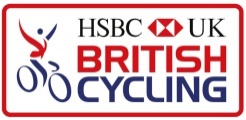 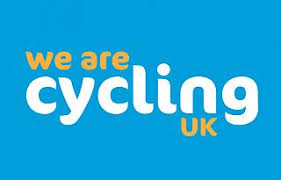 NHRC Risk Assessment Form for Ride Leaders and Ride Participants		ActivityActivityActivityActivityActivityActivityActivity
ActivityType of activity:Ride to InkpenType of activity:Ride to InkpenType of activity:Ride to InkpenType of activity:Ride to InkpenType of activity:Ride to InkpenType of activity:Ride to Inkpen
ActivityDate of activity:Date of activity:Date of activity:Date of activity:Date of activity:Date of activity:
ActivityLeading Environment:Public RoadsLeading Environment:Public RoadsStart time:Start time:Estimated finish time:Estimated finish time:
ActivityEstimated no:Estimated no:Estimated no:Estimated no:Estimated no:Estimated no:
RidersClub ridersAbility:Ability:Ability:Ability:Age: 
LeadersNames:Names:Names:Names:Names:Telephone:          Tick here to confirm that the leaders are appropriately qualified - British Cycling and/or Cycling UK           Tick here to confirm that the leaders are appropriately qualified - British Cycling and/or Cycling UK           Tick here to confirm that the leaders are appropriately qualified - British Cycling and/or Cycling UK           Tick here to confirm that the leaders are appropriately qualified - British Cycling and/or Cycling UK           Tick here to confirm that the leaders are appropriately qualified - British Cycling and/or Cycling UK           Tick here to confirm that the leaders are appropriately qualified - British Cycling and/or Cycling UK           Tick here to confirm that the leaders are appropriately qualified - British Cycling and/or Cycling UK Risk assessment completed by:Luke BrashierRisk assessment completed by:Luke BrashierRisk assessment completed by:Luke BrashierRisk assessment completed by:Luke BrashierDate:Reviewed 03/05/21 Date:Reviewed 03/05/21 Date:Reviewed 03/05/21 GeneralGeneralGeneralGeneralHazard descriptionPeople at riskControl measuresNotesFall from cycleRiders, leadersRiders wearing suitable and properly adjusted helmets. Route chosen carefully with regard to the group, skill level, gradients and terrain. Group experienced enough and briefed to cope with identified hazards.Collision between two or more ridersRidersClear instructions on spacing, particularly when going downhill; encourage communication with others in group, verbally and with hand signals. Traffic accidentRiders, leaders, members of the publicClear instructions on speed, formation, spacing, signals and communication. Group briefed on problems of on-road sections and of dangers presented by others (eg vehicles, pedestrians, animals and other cyclists). Road Junctions, (Traffic Lights, Cross Roads, Roundabout, Multi Lane Junctions) Riders, leaders, members of the publicGive group clear instructions on speed, formation road positioning, spacing, signals and communication. Brief group on dangers presented by others e.g. vehicles, pedestrians, animals and other cyclists.  Narrow Lanes / RoadsRiders, leaders, members of the publicGive group clear instructions on speed, formation road positioning, spacing, signals and communication. Brief group on dangers presented by others e.g. vehicles, pedestrians, animals and other cyclists.Accumulation of mud/debris in the middle of the lanes.Single the group out and proceed with caution when approaching bends.Canal Tow PathsRiders, leaders, members of the publicClear instructions on spacing, formation and positioning; encourage communication with others in group verbally and with hand signals etc. Brief group on dangers presented by others e.g. pedestrians, animals and other cyclists and on how to ride socially responsible. Mechanical breakdownRiders, leadersBikes maintained adequately for intended ride. In briefing notes made available to riders pre ride to point out that their bikes must be in a roadworthy and safe condition. Medical emergencyRiders, leadersRide leader to supervise the immediate   situation and call the emergency services. Action taken depending on the nature of the emergency. Adverse weather conditionsRiders, leadersCurrent forecast checked, advice given on appropriate gear and clothing in pre ride notes available to riders. Have alternative routes in mind, modify/shorten if necessary.Navigational errorRiders, leadersRide leader to have the route downloaded on GPS enabled cycle computer. Group separation/ missing group member(s)RidersClear instructions given to the group on keeping the ride together and letting the leader now if anyone is struggling or has gone out the back of the group. 0.5 miles –Joining and turning off A340Riders, leadersBusy junction stop as required. 6.2 miles – Junction joining A339Riders, leadersBusy junction with fast moving traffic. Exercise caution.6.5 miles – turning right, leaving A339.Riders, leadersFast moving traffic approaching from behind. Makes sure it is safe to turn and signal early.9.1 miles- Fast descent  from Hannington with junction at the bottomRiders, leadersExercise caution and control speed.11.5 – 14.1 miles – Long descent. Riders, leadersAllow plenty of space between you and the other riders. Control speed on descent and exercise caution.15.9 miles – Bottom of a descent. Turning right at junction (give way) with another immediate right turn across trafficRiders, leadersControl speed on descent and exercise caution on approach to junction. Make sure it is safe to turn right at junction and take the next immediate right turn ensuring it is safe to do so.21 miles – Busy junction joining A343. Approaching traffic from the right on the A343 is hidden by a turning in the road.  Riders, leadersStop at junction and exercise caution.26.7 miles – Steep narrow descent with junction at bottom Riders, leadersAllow plenty of space between you and the other riders. Control speed on descent and exercise caution. Stop at junction.35.8 miles – Very busy roundabout joining A339.Riders, leadersExercise caution36.6 miles – Descent with busy roundabout at bottom.Riders, leadersExercise caution37.7 – 40.2 miles – Very narrow lanes.Control speed and exercise caution.Comments/ Additional Notes (i.e. summary of medical conditions etc)Miles 51.9Ascent 2,431ftAdvise all riders when approaching junctions to check to see if it is safe to cross/join a road, and not to rely on other riders saying safe or clear. It is the individual rider’s responsibility to make sure that it is safe to proceed. 